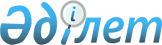 Некоторые вопросы республиканского государственного учреждения "Служба центральных коммуникаций"Указ Президента Республики Казахстан от 1 июня 2016 года № 272.
      Примечание РЦПИ!
      Порядок введения в действие настоящего Указа см. п.5
      Подлежит опубликованию     
      в Собрании актов Президента и  
      Правительства Республики Казахстан
      ПОСТАНОВЛЯЮ:
      1. Преобразовать республиканское государственное учреждение "Служба центральных коммуникаций" при Президенте Республики Казахстан путем передачи в ведение Правительства Республики Казахстан.
      2. Правительству Республики Казахстан: 
      1) определить уполномоченным органом по руководству соответствующей отраслью (сферой) государственного управления в отношении республиканского государственного учреждения "Служба центральных коммуникаций" (далее - учреждение) Министерство информации и коммуникаций Республики Казахстан;
      2) совместно с заинтересованными государственными органами обеспечить взаимодействие информационной работы центральных исполнительных органов и государственных органов, непосредственно подчиненных и подотчетных Президенту Республики Казахстан, акимов городов Астаны и Алматы, областей с учреждением для осуществления функций по информационному сопровождению государственной политики;
      3) принять иные меры, вытекающие из настоящего Указа. 
      3. Утвердить прилагаемые изменения, которые вносятся в некоторые указы Президента Республики Казахстан (далее - изменения). 
      4. Признать утратившими силу: 
      1) Указ Президента Республики Казахстан от 5 октября 2012 года № 403 "О создании республиканского государственного учреждения "Служба центральных коммуникаций" при Президенте Республики Казахстан и внесении дополнений в некоторые указы Президента Республики Казахстан" за исключением пункта 1 (САПП Республики Казахстан, 2012 г., № 74, ст. 1067); 
      2) Указ Президента Республики Казахстан от 2 ноября 2012 года № 420 "Об утверждении устава республиканского государственного учреждения "Служба центральных коммуникаций" при Президенте Республики Казахстан и внесении дополнений в Указ Президента Республики Казахстан от 17 января 2004 года № 1284 "О единой системе оплаты труда работников органов Республики Казахстан, содержащихся за счет государственного бюджета и сметы (бюджета) Национального Банка Республики Казахстан".
      5. Настоящий Указ вводится в действие со дня его подписания, за исключением пункта 4 настоящего Указа и пункта 2 изменений, которые вводятся в действие со дня перерегистрации в установленном порядке учреждения.  ИЗМЕНЕНИЯ,
которые вносятся в некоторые указы
Президента Республики Казахстан
      1. утратил силу Указом Президента РК от 31.07.2023 № 290.
      2. Утратил силу Указом Президента РК от 05.05.2018 № 681.
      3. В Указе Президента Республики Казахстан от 29 декабря 2015 года № 150 "Об утверждении Реестра должностей политических и административных государственных служащих" (САПП Республики Казахстан, 2015 г., № 70-71, ст. 520):
      в Реестре должностей политических и административных государственных служащих, утвержденном вышеназванным Указом:
      в главе 1. Политические государственные должности:
      строку "Директор "Службы центральных коммуникаций", его заместители" исключить.
      4. Утратил силу Указом Президента РК от 16.08.2017 № 532.


					© 2012. РГП на ПХВ «Институт законодательства и правовой информации Республики Казахстан» Министерства юстиции Республики Казахстан
				
      ПрезидентРеспублики Казахстан

Н.Назарбаев
УТВЕРЖДЕНЫ
Указом Президента
Республики Казахстан
от 1 июня 2016 года № 272